Победители и призёры заочного областного фотоконкурса «Не устаём удивляться!» 2023 годФИООбразовательная организация Название работы Количество балловместоРабота Номинация «Туристская жизнь»Номинация «Туристская жизнь»Номинация «Туристская жизнь»Номинация «Туристская жизнь»Номинация «Туристская жизнь»Номинация «Туристская жизнь»Дорохина Арина Руслановна МБОУ «Средняя общеобразовательная школа № 6 имени А.С. Пушкина» г. Калуга Покорители881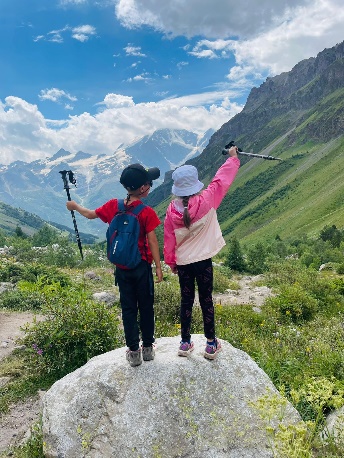 Алексеева Мария Игоревна МКОУ «Дом детского творчества» г. ЖиздраТочка кипения 862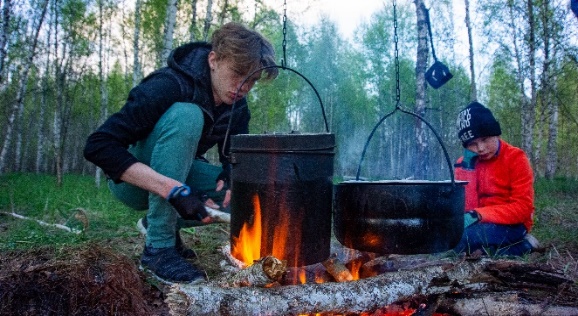 Гутарева Дарина ЮрьевнаМКОУ «Шайковская средняя общеобразовательная школа №2»МР «Кировский район»Сила в единстве с природой 853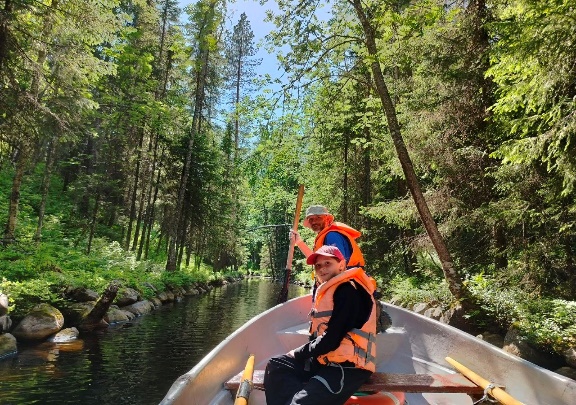 Номинация «Обитатели дикой природы»Номинация «Обитатели дикой природы»Номинация «Обитатели дикой природы»Номинация «Обитатели дикой природы»Номинация «Обитатели дикой природы»Номинация «Обитатели дикой природы»Васюкова Людмила СергеевнаМКОУ «Кировский лицей» имени Засуженного учителя РФ Уборцева Ю.Е.г. КировВстреча с белкой 891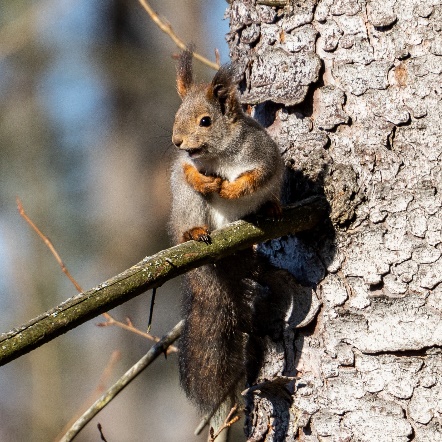 Ларин Алексей АндреевичМБОУ «Гимназия № 24» г. Калуга Величественный зубр882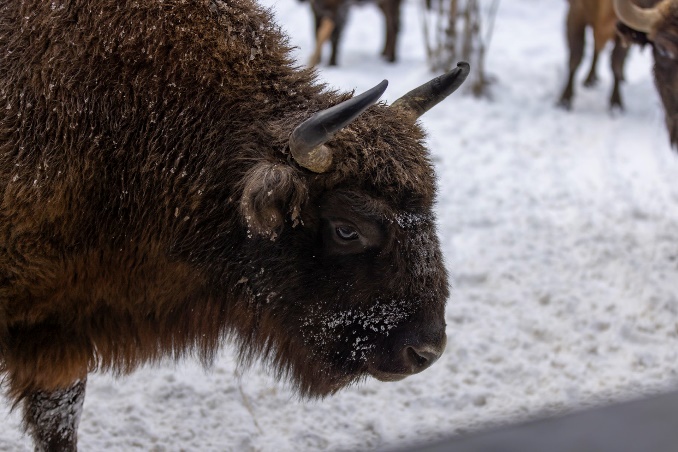 Рогачева Василиса Сергеевна МКОУ «Пеневичская основная школа»МР «Хвастовичский район»Вместе теплее873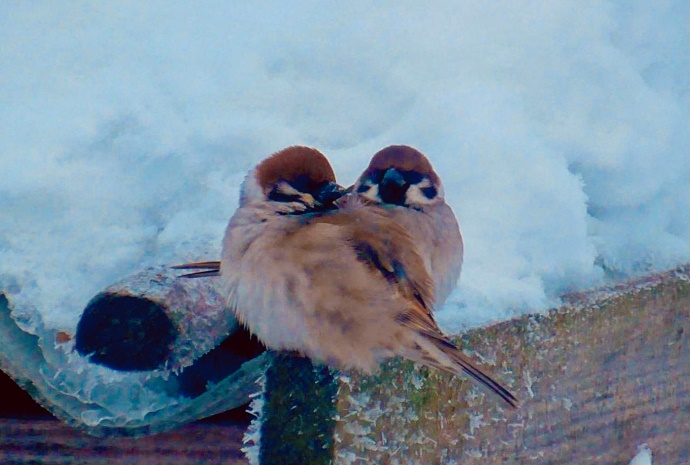 Номинация «Макромир»Номинация «Макромир»Номинация «Макромир»Номинация «Макромир»Номинация «Макромир»Номинация «Макромир»Давыдкина МарияМКОУ «Средняя общеобразовательная школа №1 им. полководца Воротынского М.И.МР «Бабынинский район»Насекомый утконос 901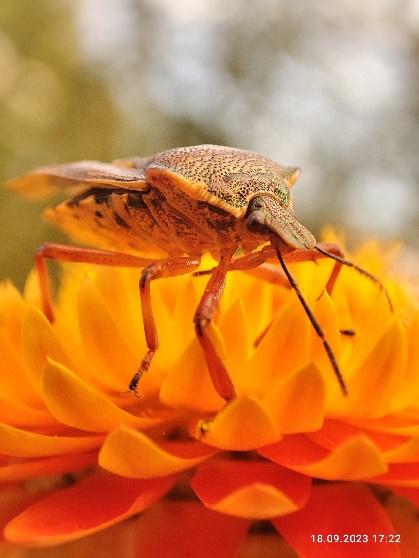 Ларин Алексей АндреевичМБОУ «Гимназия №24» г. КалугаПростым глазом не увидишь 892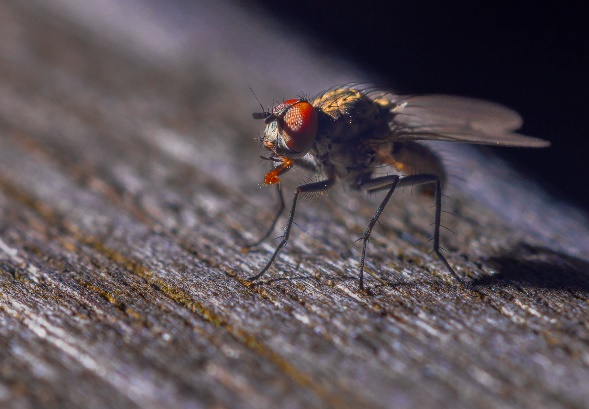 Рыбина Елена Евгеньевна МКОУ «Акимовская основнаяобщеобразовательнаяшкола»МР « Жиздринский район»Весенние пробуждение 873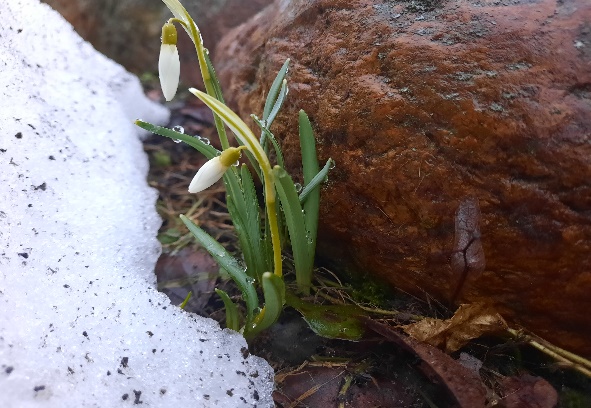 Номинация «Наставничество - содействие творчеству»Номинация «Наставничество - содействие творчеству»Номинация «Наставничество - содействие творчеству»Номинация «Наставничество - содействие творчеству»Номинация «Наставничество - содействие творчеству»Номинация «Наставничество - содействие творчеству»Алексеева Мария Игоревна МКОУ ДО «Дом детского творчества» г. Жиздра Всё под контролем 861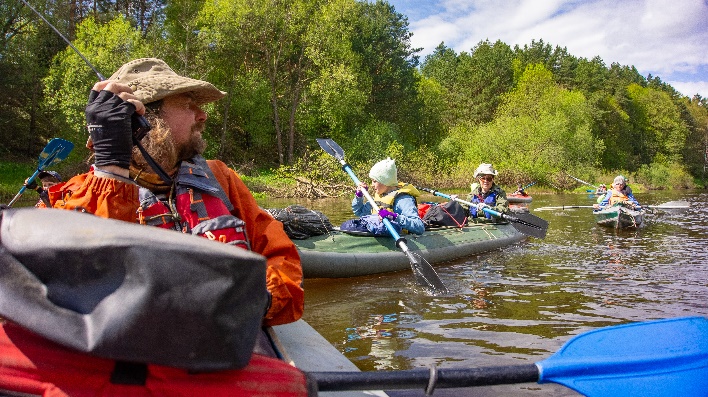 Конкин Егор Вячеславович МКОУ «СОШ №2» им. генерала армии В.И. Исакова г. КировТворим чудеса из глины 842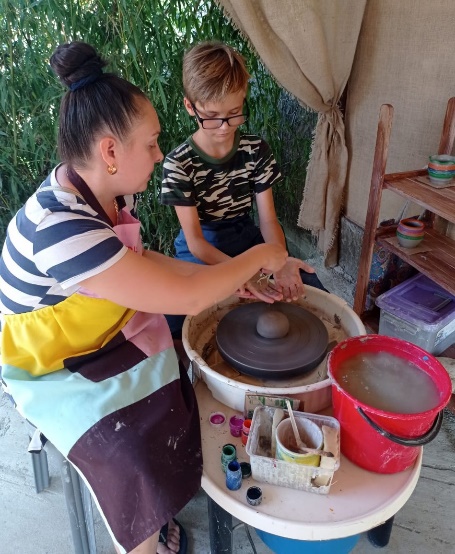 Евсеева Дарья Владимировна МКОУ «Средняя общеобразовательная школа №2» им. Генерала армии В.И. Исакова г. КировУвлеченные работой833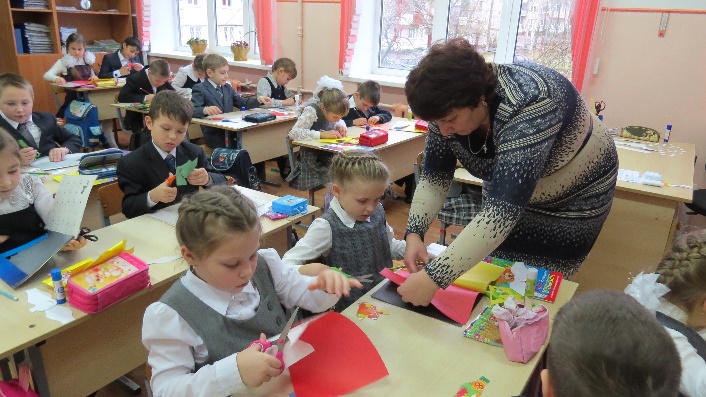 